  ПАМЯТКА «ТЕЛЕФОННЫЙ ТЕРРОРИЗМ» 

 ТЕЛЕФОННЫЙ ТЕРРОРИЗМ - заведомо ложное сообщение о готовящемся акте терроризма или о заложенном взрывном устройстве.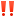 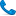 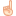 
Терроризм – это вопиющее зло, несущее смерть многим невинным людям, разрушения, страдания и боль. Поэтому, отношение к тем, кто решил «пошутить», то есть заведомо ложно сообщил о заложенном взрывном устройстве или о готовящемся акте терроризма, должно быть резко отрицательное, осуждающее. Ведь ни одно такое сообщение нельзя проигнорировать, всегда необходима проверка для того, чтобы обезопасить людей, сохранить их жизни. Поэтому когда поступает подобное сообщение, все службы, призванные защищать жизнь и безопасность людей, поднимаются по тревоге: это полиция, МЧС, машины скорой медицинской помощи, кинологи и др. Проводится эвакуация людей, прерывается рабочий процесс, что в некоторых случаях недопустимо и может привести к новой беде. Примерно половина из них совершается учащимися образовательных учреждений. Что это? Детская шалость или недетская глупость? Почему дети так поступают? Наиболее распространенный ответ «хотел пошутить». Хотя «шуткой» такие действия можно назвать весьма условно. А выявить «шутника» при современном уровне развития электронной техники становится все проще. Уже существуют автоматические устройства идентификации голоса, которые способны буквально по обрывкам фраз на основе скрытых для обычного человеческого уха интонационных особенностей «вычислить» владельца голоса. В МВД России ведутся работы по созданию банка данных на владельцев «криминальных голосов».

 Статьей 207 Уголовного кодекса Российской Федерации - заведомо ложное сообщение о готовящихся взрыве, поджоге или иных действиях, создающих опасность гибели людей, причинения значительного имущественного ущерба либо наступления иных общественно опасных последствий предусматривается четыре уровня наказания в зависимости от тяжести последствий и опасности, которые последовали после сообщения о готовящемся взрыве.
Первая ступень ответственности - если из хулиганских побуждений поступил звонок с заведомо ложным сообщением о готовящемся взрыве, поджоге или иных действиях, создающих опасность гибели людей, причинения значительного ущерба, либо наступления иных общественно-опасных последствий, то наказание будет в виде штрафа в размере от 200 тысяч до 500 тысяч рублей, либо принудительных работ на срок от двух до трех лет. В этом случае человека не будут лишать свободы.
Вторая ступень ответственности касается "минирования" объектов социальной инфраструктуры и, начиная с этой ступени, а также всех последующих более тяжких случаев для "телефонного террориста" предусматривается лишение свободы. Если звонок с ложной информацией о заложенной бомбе касался социальной инфраструктуры, например школ, больниц, вокзалов, детсадов, банков, домов отдыха и так далее, наказание будет предусматривать штраф в размере от 500 тысяч до 700 тысяч рублей, либо лишение свободы на срок от трех до пяти лет. Такое же наказание будет назначаться, если в результате "хулиганского" звонка был причинен крупный ущерб - свыше 1 млн рублей: например, остановка работы аэропорта из-за угрозы взрыва может повлечь крупные финансовые потери в совокупности для аэропорта, авиакомпаний и множества пассажиров.
Третья ступень ответственности по жесткости наказания будет касаться телефонных звонков, которые были направлены на дестабилизацию деятельности органов власти - наказанием будет штраф уже от 700 тысяч до 1 млн рублей, либо лишение свободы на срок от шести до восьми лет. Например, такое наказание будет грозить тем людям, которые сообщают о минировании Госдумы. За последнее время было известно о двух таких звонках, которые поступали на служебные телефоны палаты парламента.
Четвертая, самая суровая, ступень наказания будет применяться если произошла гибель людей, например при эвакуации или наступили иные тяжкие последствия, наказанием предусматривается штраф от 1,5 млн до 2 млн рублей, либо лишение свободы на срок от восьми до 10 лет. На учащихся не достигшие возраста 14 лет данные виды ответственности не распространяются. Однако, не зависимо от возраста учащегося, на его родителей (в связи с отсутствием у него собственного имущества и доходов) возлагается ответственность за материальный ущерб, связанный с организацией и проведением специальных мероприятий по проверке поступивших угроз (ст. 1073, 1074 Гражданского кодекса РФ), который по оценкам специалистов составляет около 50000 рублей в час. Очевидно, что ложное сообщение о террористическом акте влечет за собой дезорганизацию образовательного процесса, поэтому такие действия учащихся квалифицируются как его грубые нарушения, то за это учащийся, достигший возраста 15 лет, может в соответствии с «Законом об образовании в РФ» подвергнут мерам дисциплинарного взыскания.

Следует напомнить телефонным террористам: «Прежде, чем так шутить – подумайте!». Ведь ответственность за подобные деяния предусмотрена жесткая, а судимость и прочие негативные биографические «отметки» репутацию не украшают, а жизнь портят основательно.

Помните! Одна «шутка» может сломать Вашу жизнь! Берегите себя!


 При возникновении чрезвычайных ситуаций необходимо звонить по телефонам: 112, 101, 102, 103, 104; 8 (84676) 2-10-12, 2-11-28, 8-927-001-84-02 (Единая дежурно-диспетчерская служба м.р. Безенчукский). 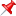 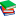 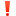 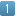 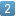 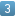 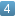 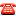 https://youtu.be/XqTpJqdelOU